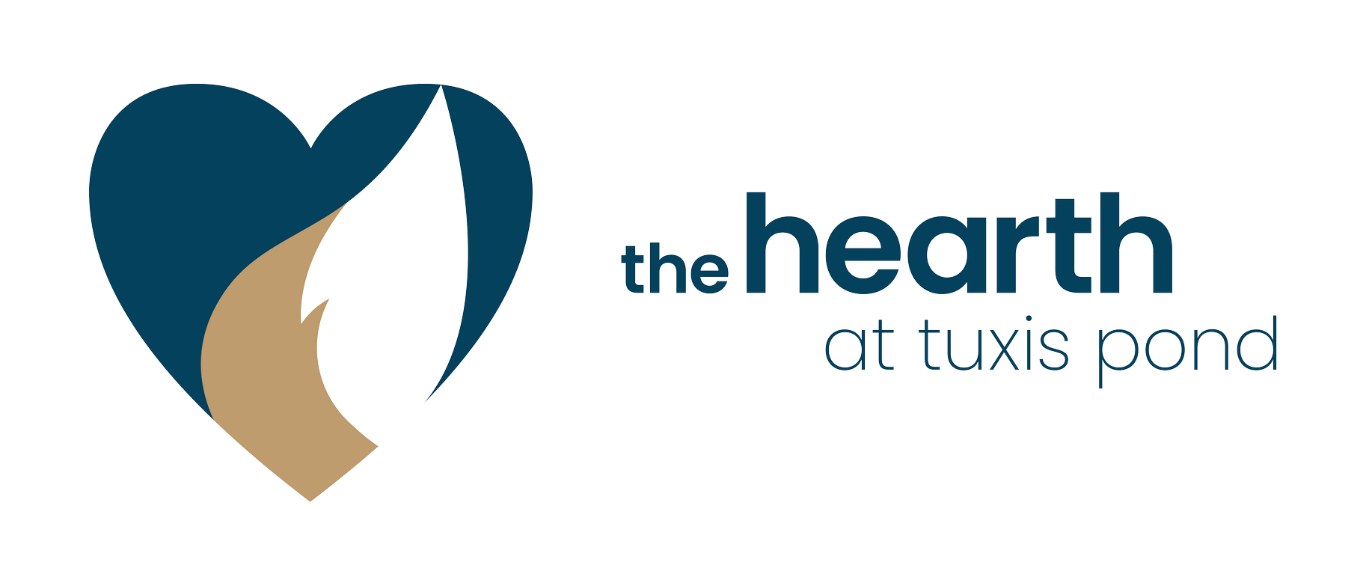 Now Hiring!!*Please note the Covid-19 vaccine and booster are mandatory*Casual ReceptionistPosition Description: Answer in-coming and internal phones calls, greet guests and visitors, assist residents, and provide support to administrative staff as directed and in accordance with company policies and procedures.FT/PT ServersPosition Description: The server shall provide meals and beverages to residents in the dining room and is responsible for the total resident experience. The position also involves independent and team responsibilities in regard to set-up and clean-up of the dining room for meal service and other prep/closing duties. The server may also take attendance at meals and will provide superior customer service to our resident. Dishwashing may be a part of shift rotation.Apply online at:https://www.thehearth.net/senior-living/ct/madison/bradley-road/careersOr in Person at:100 Bradley Road Madison, Ct 06443